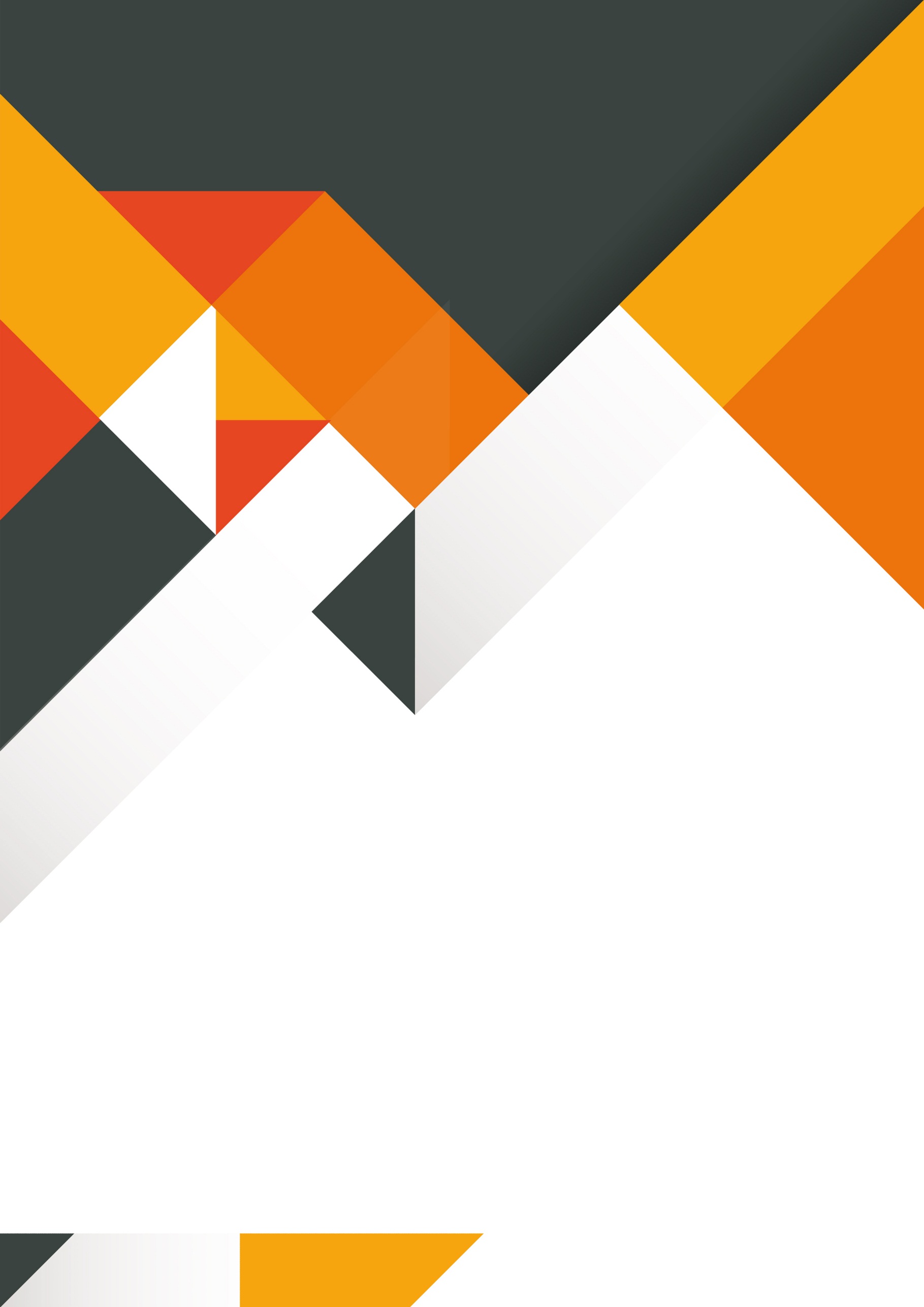 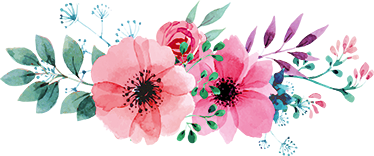             مخالفات الدرجة الأولى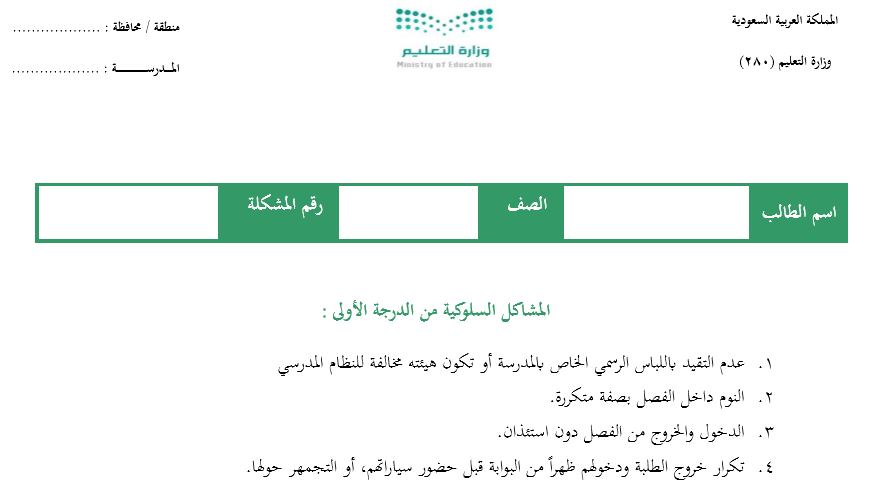 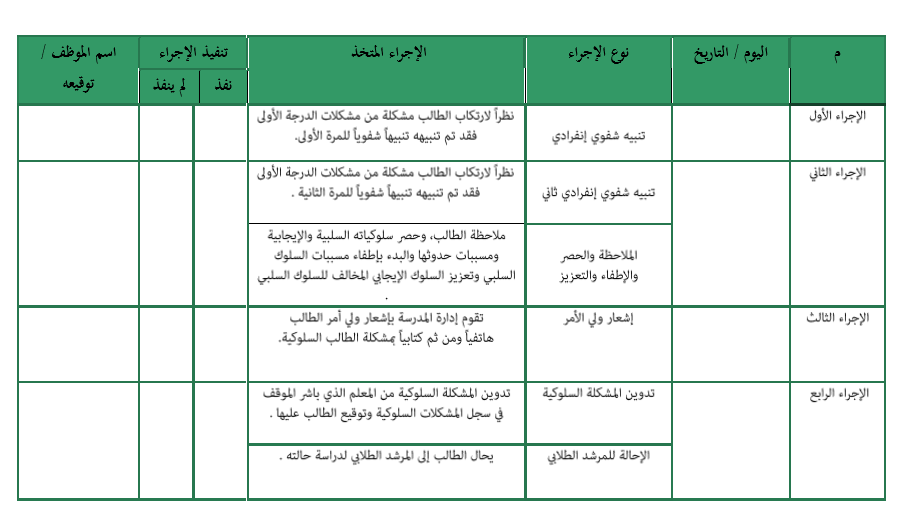 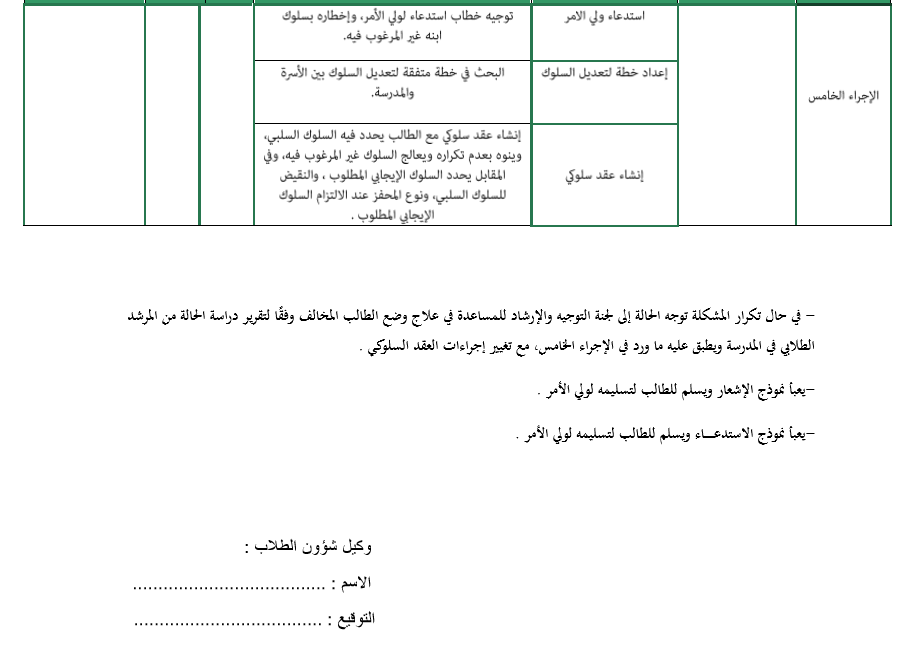 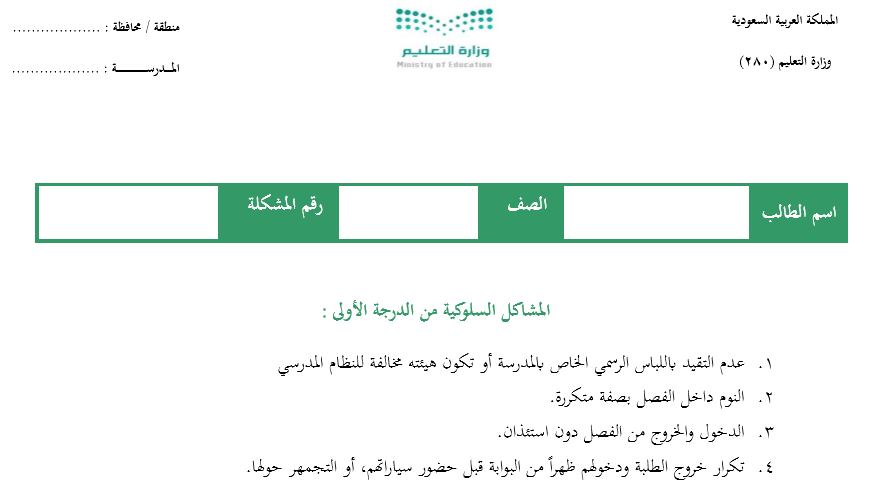 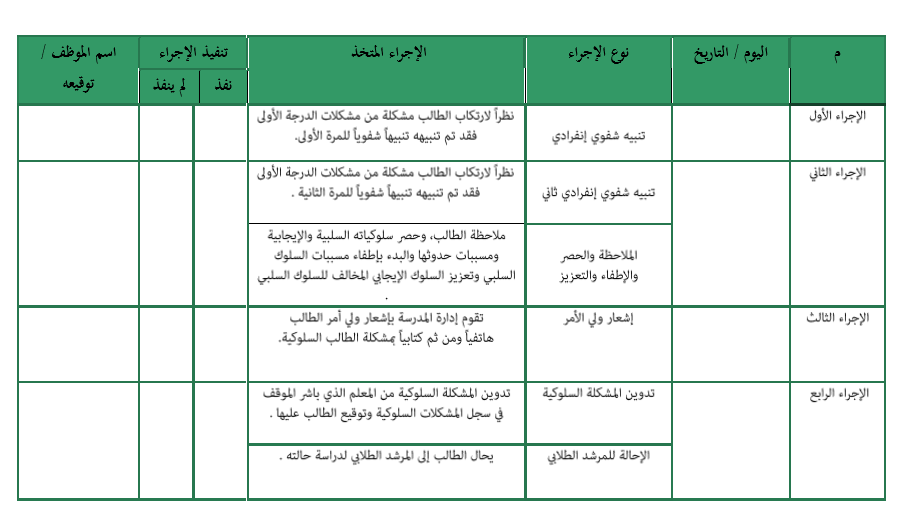 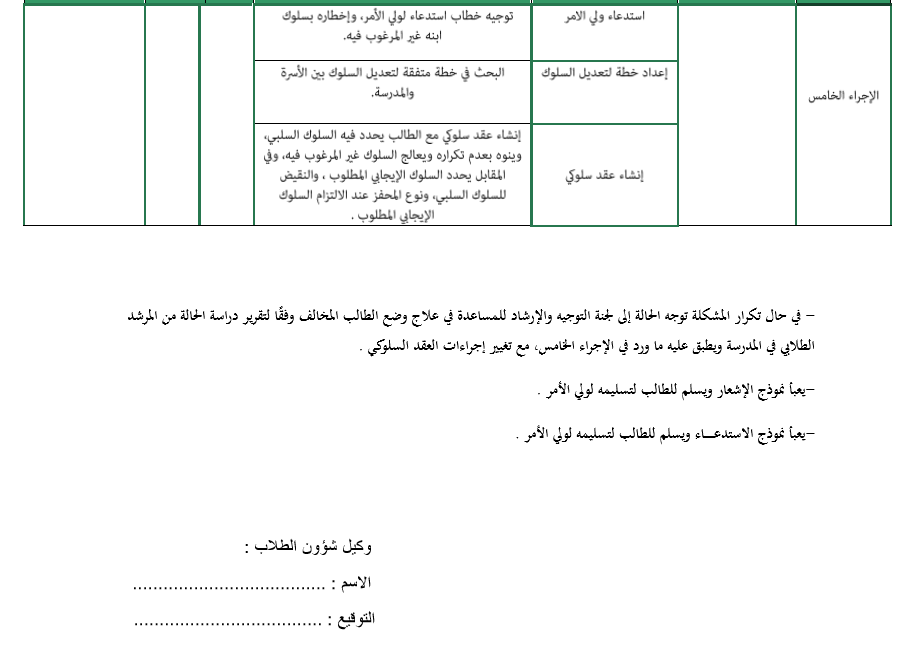 مخالفات الدرجة الثانية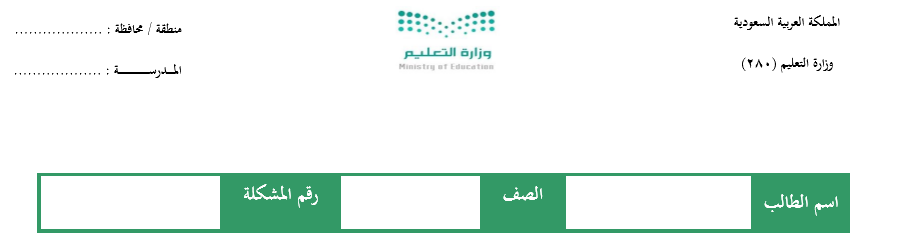 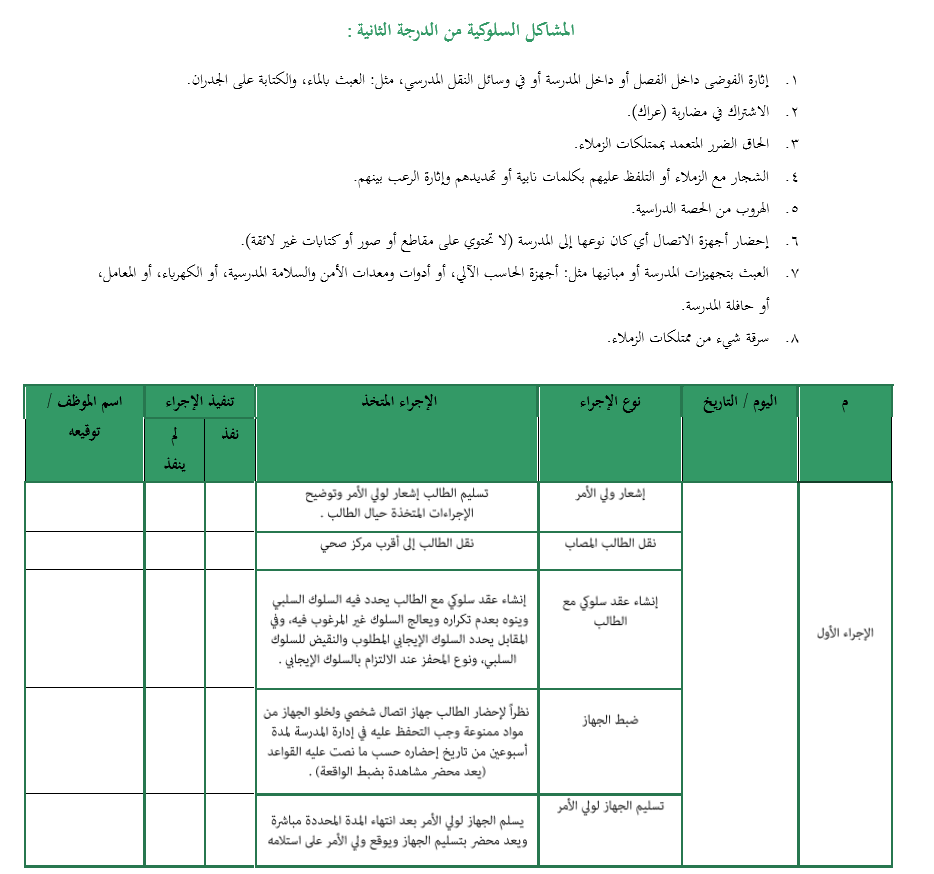 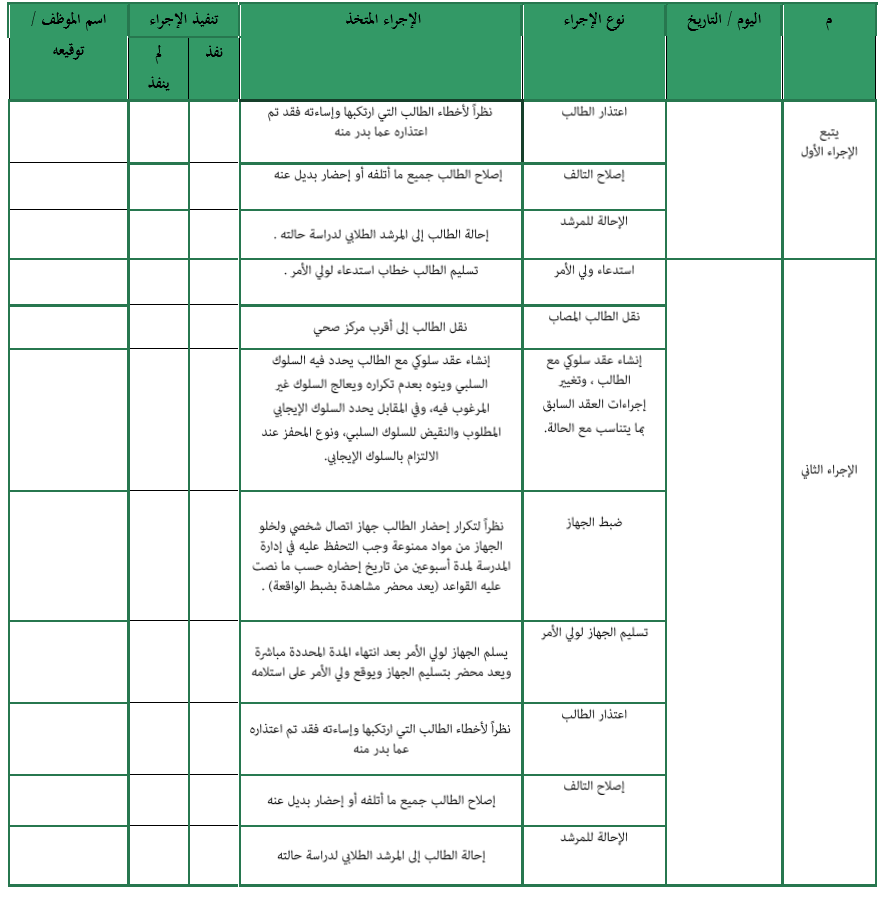 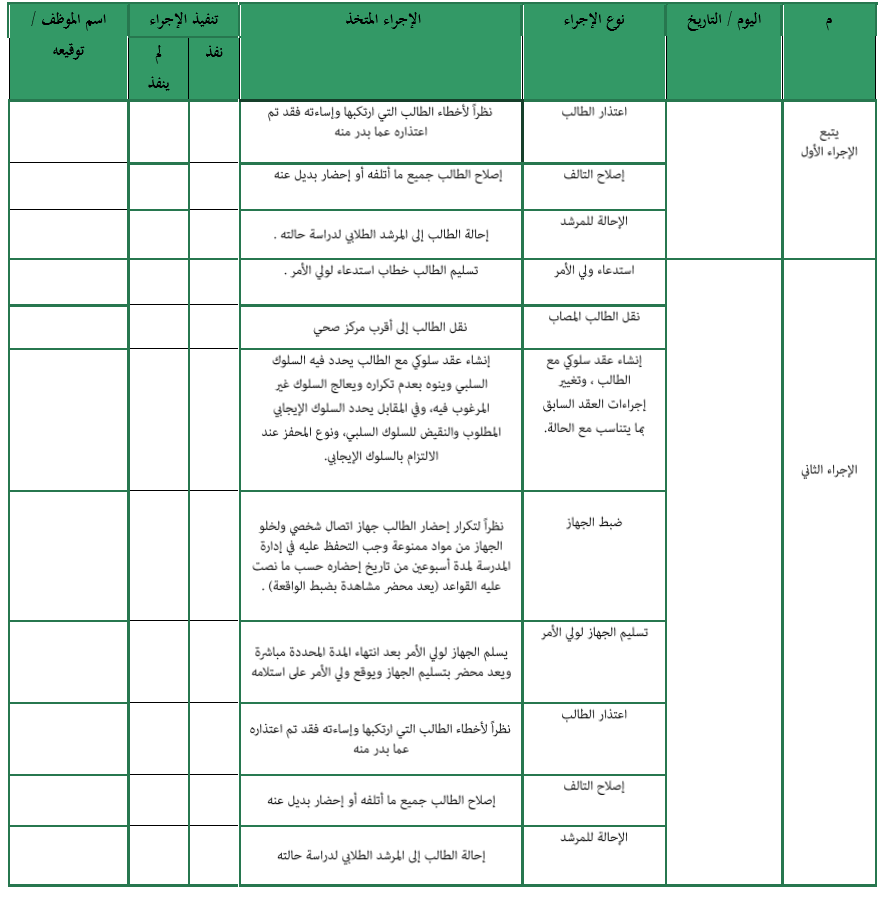 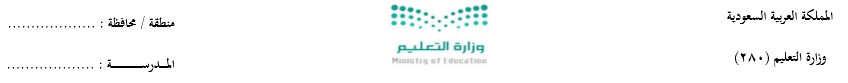 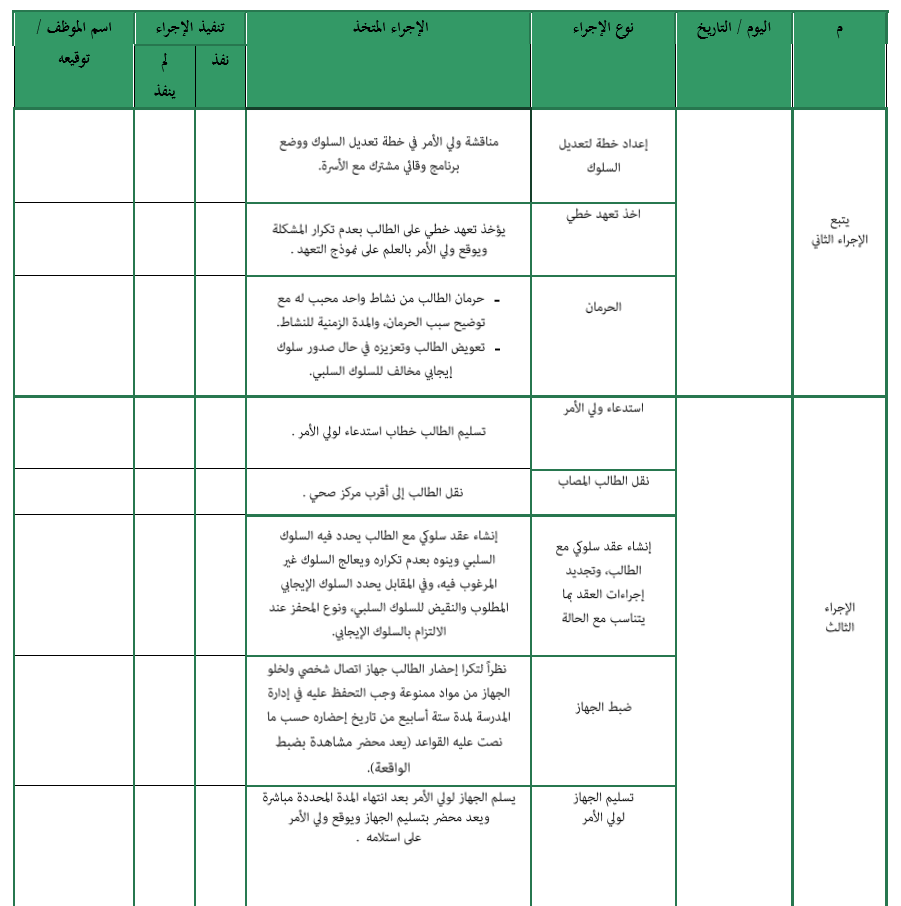 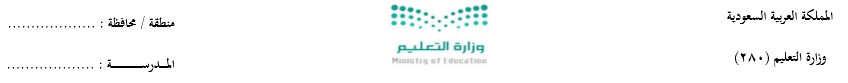 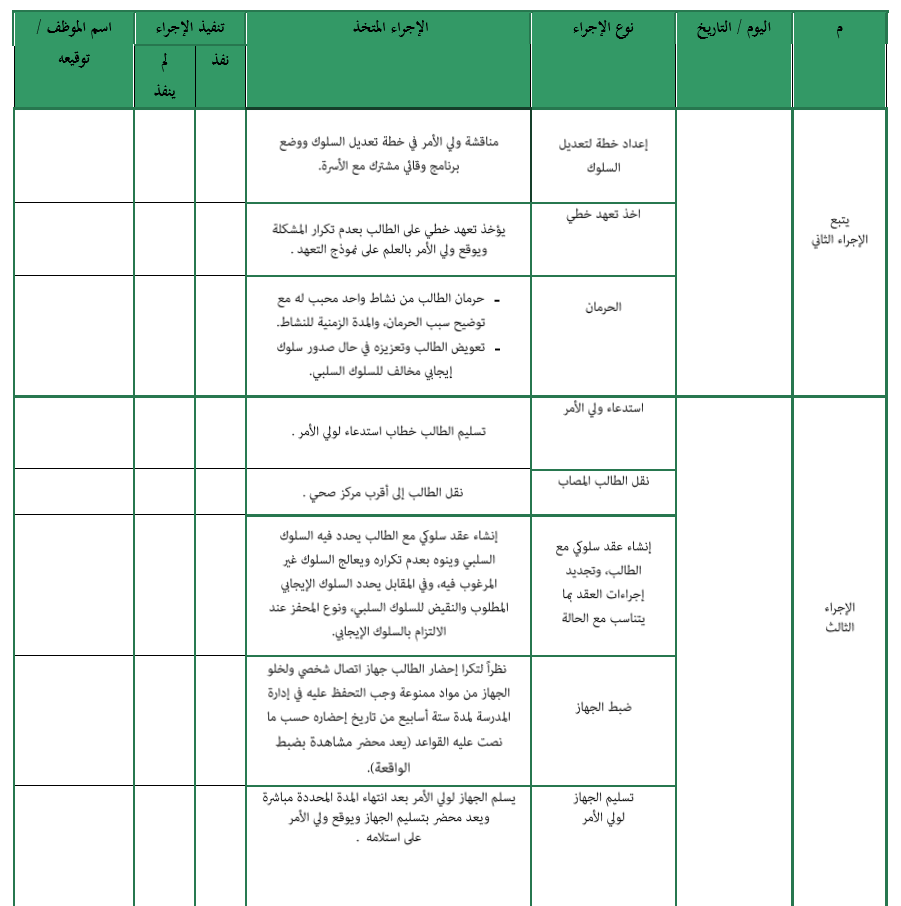 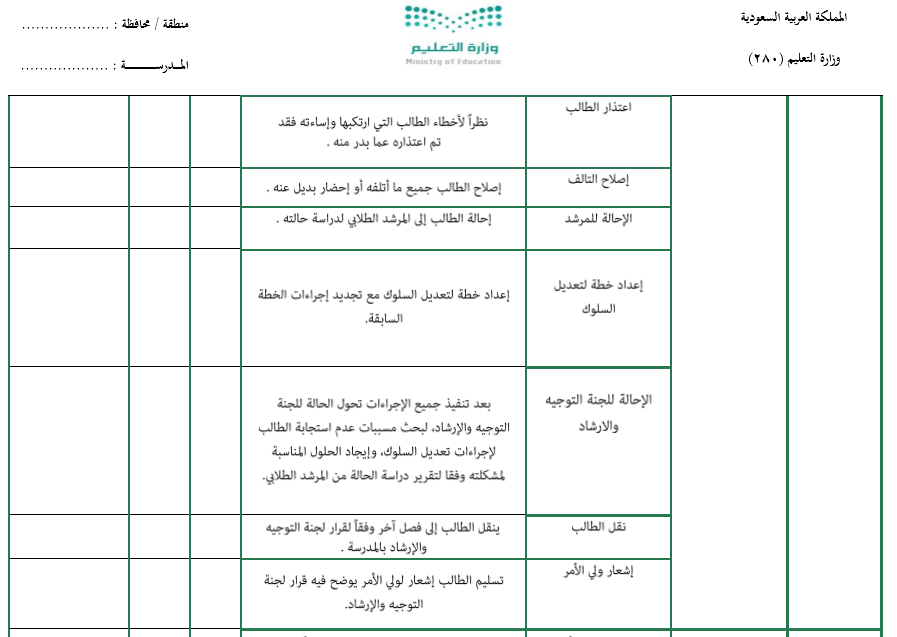 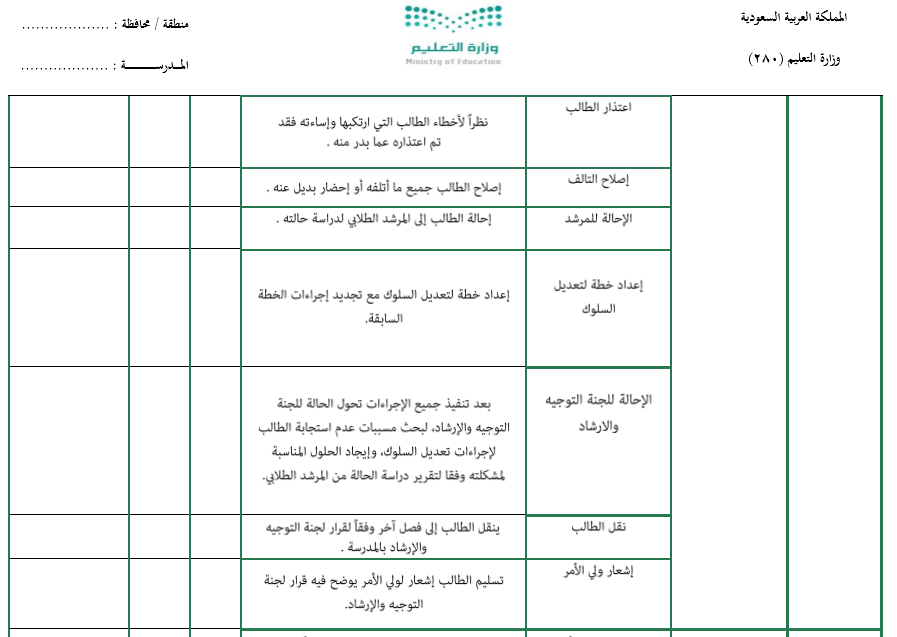 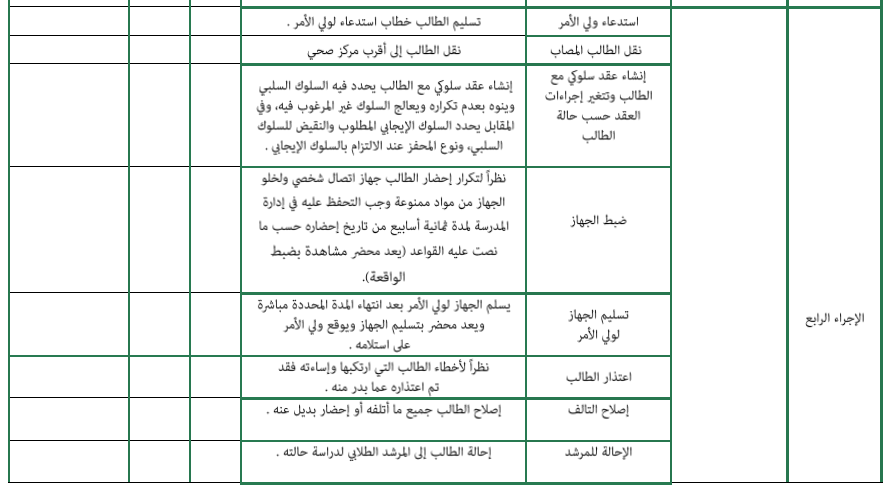 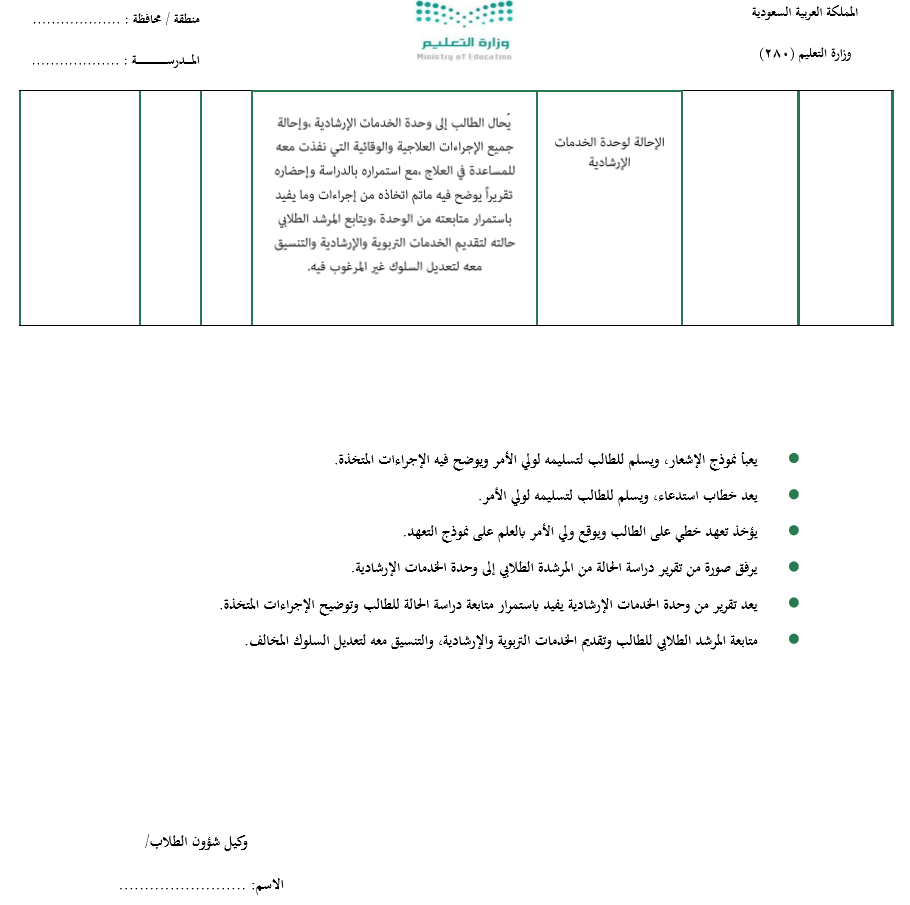 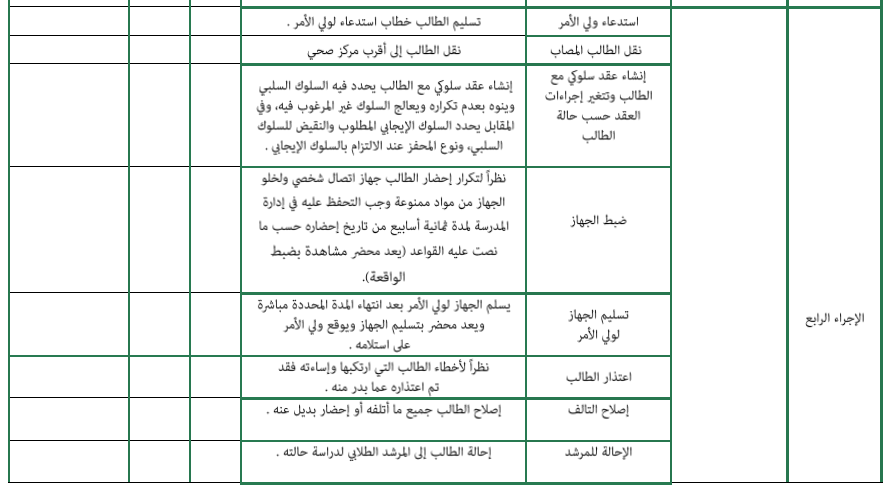 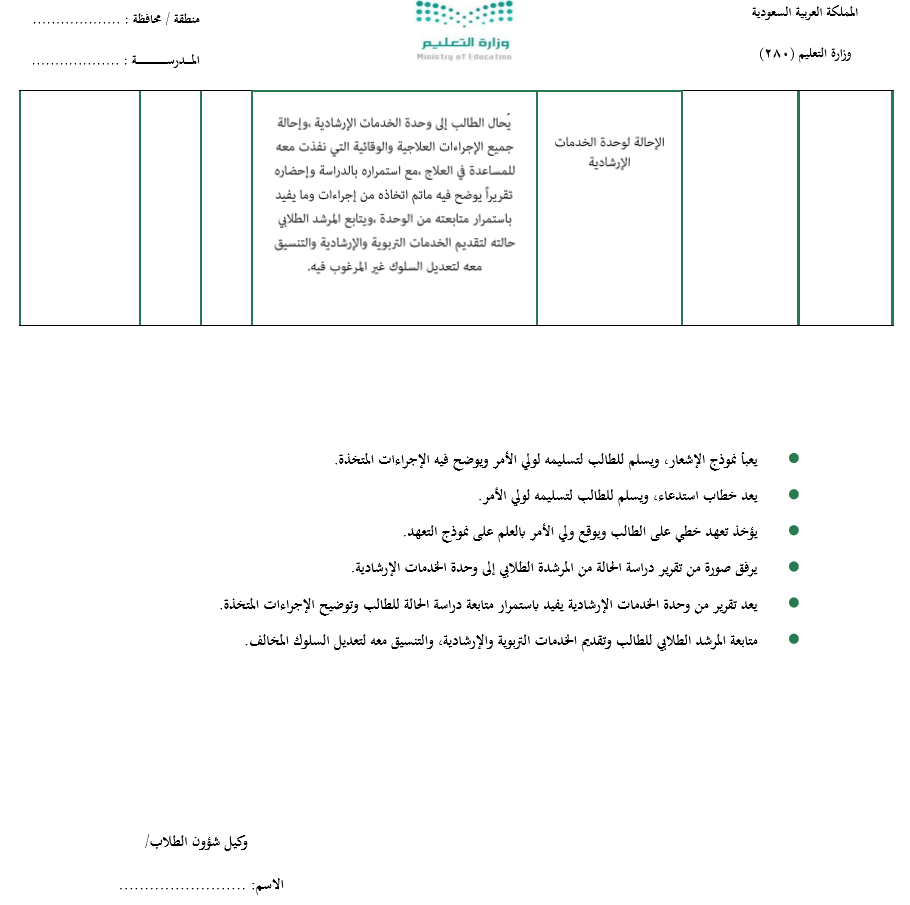 مخالفات الدرجة الثالثة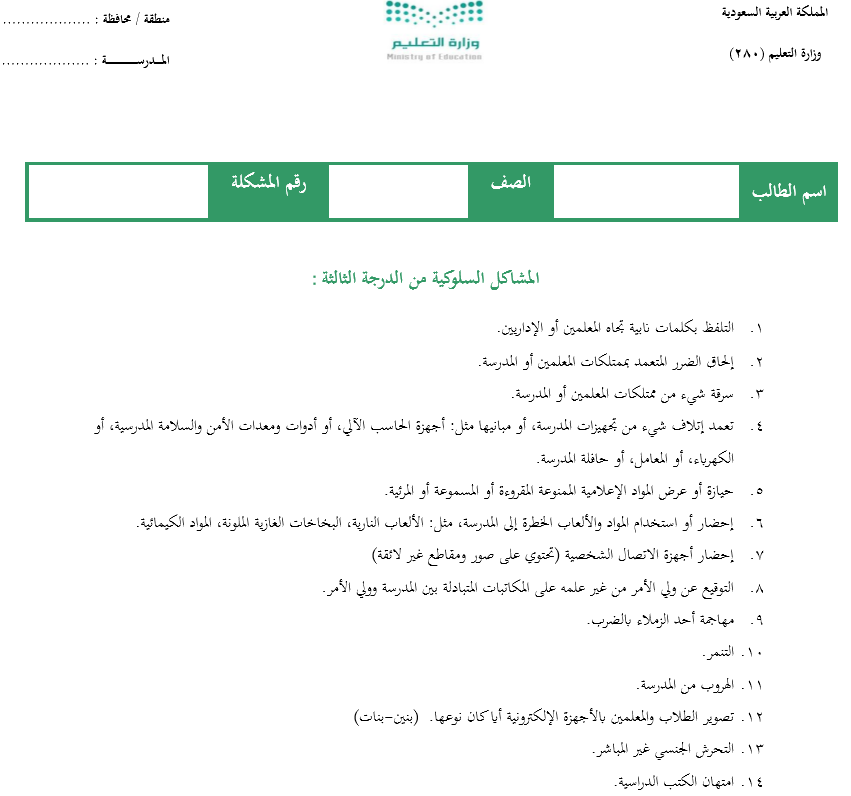 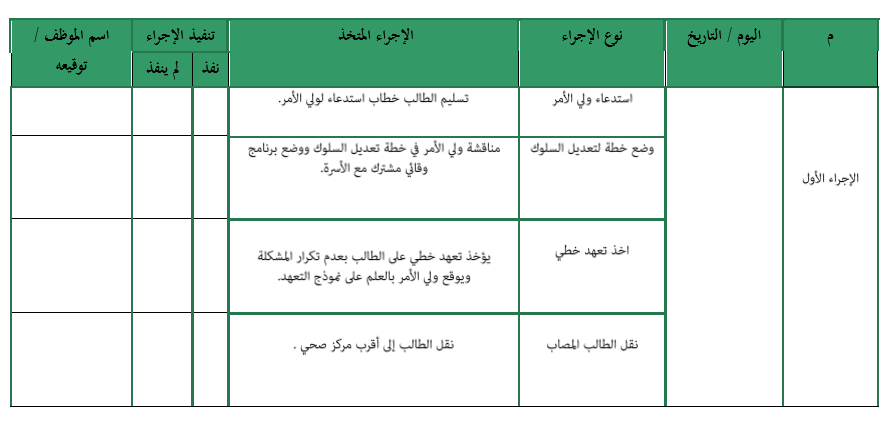 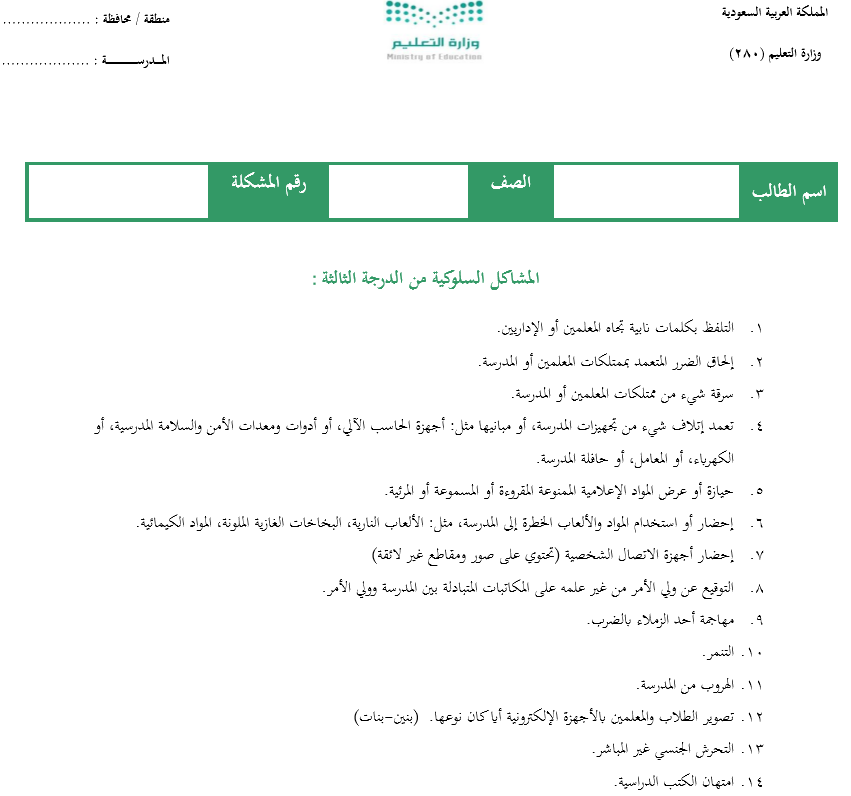 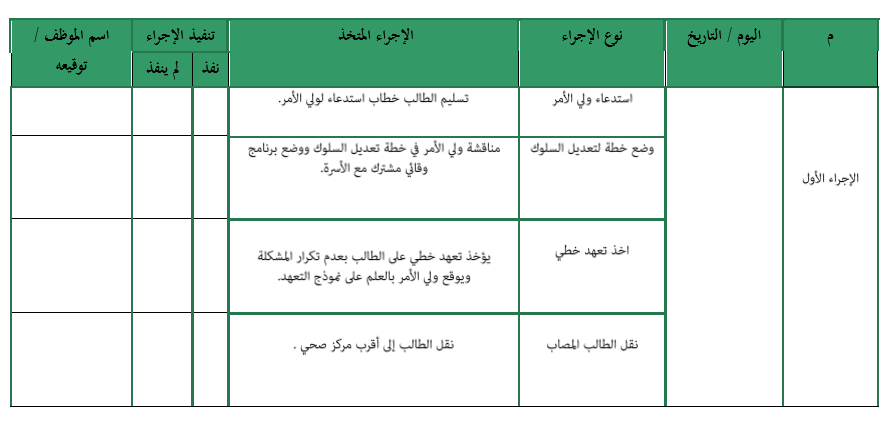 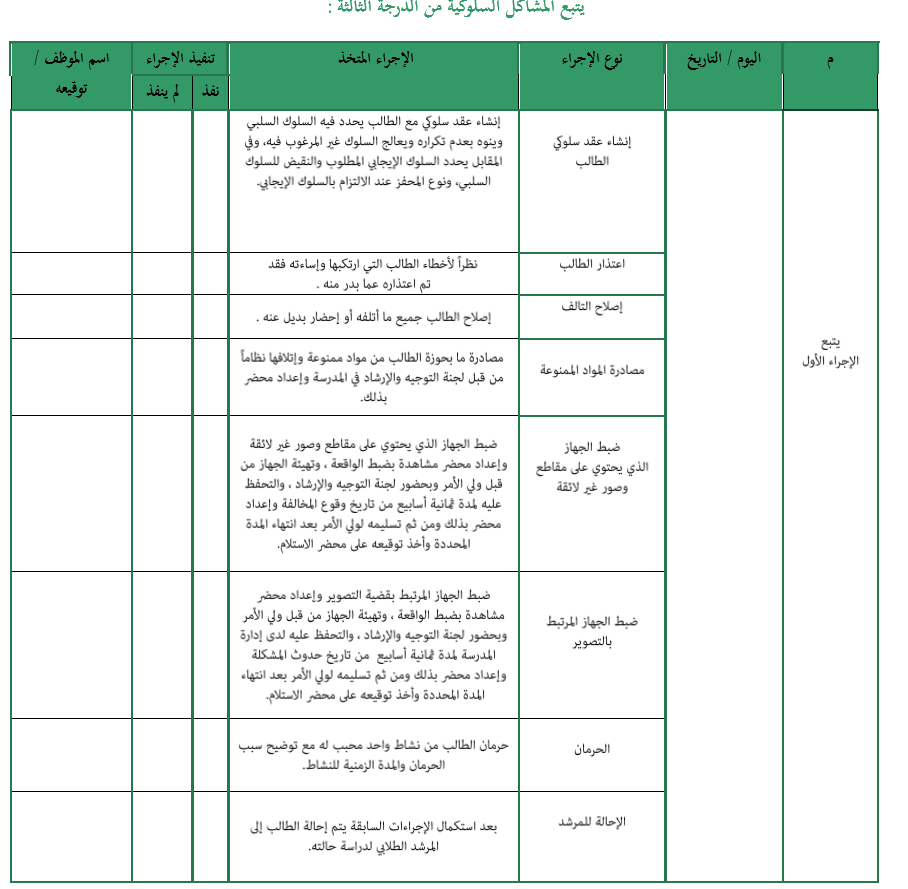 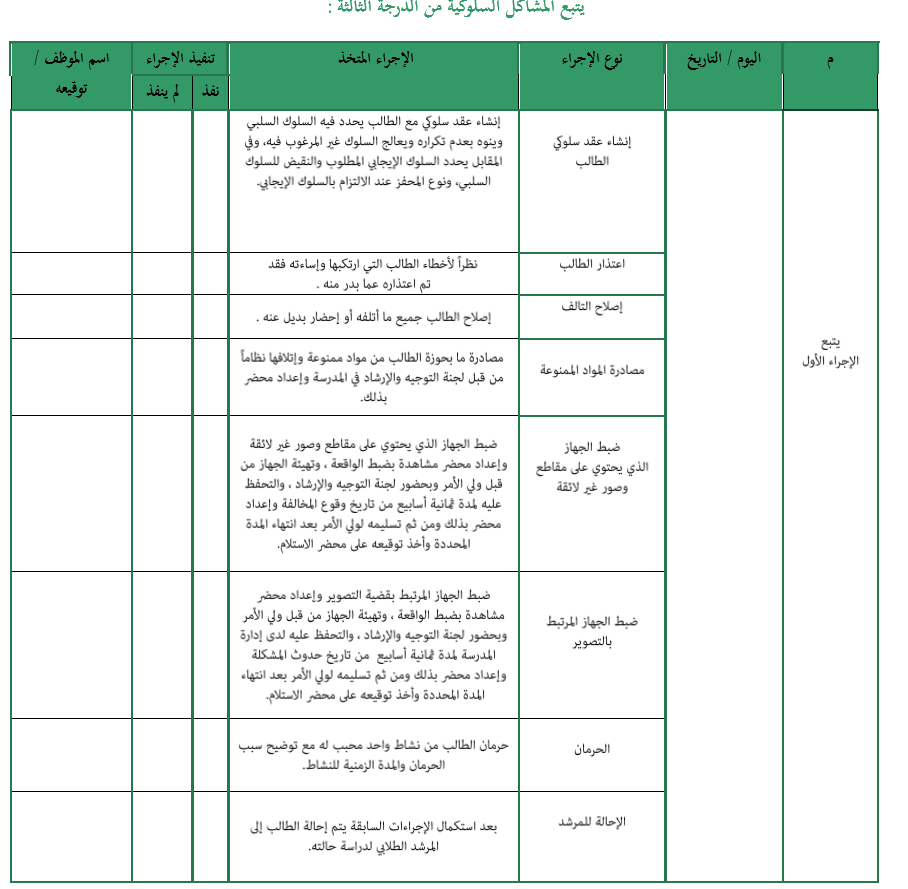 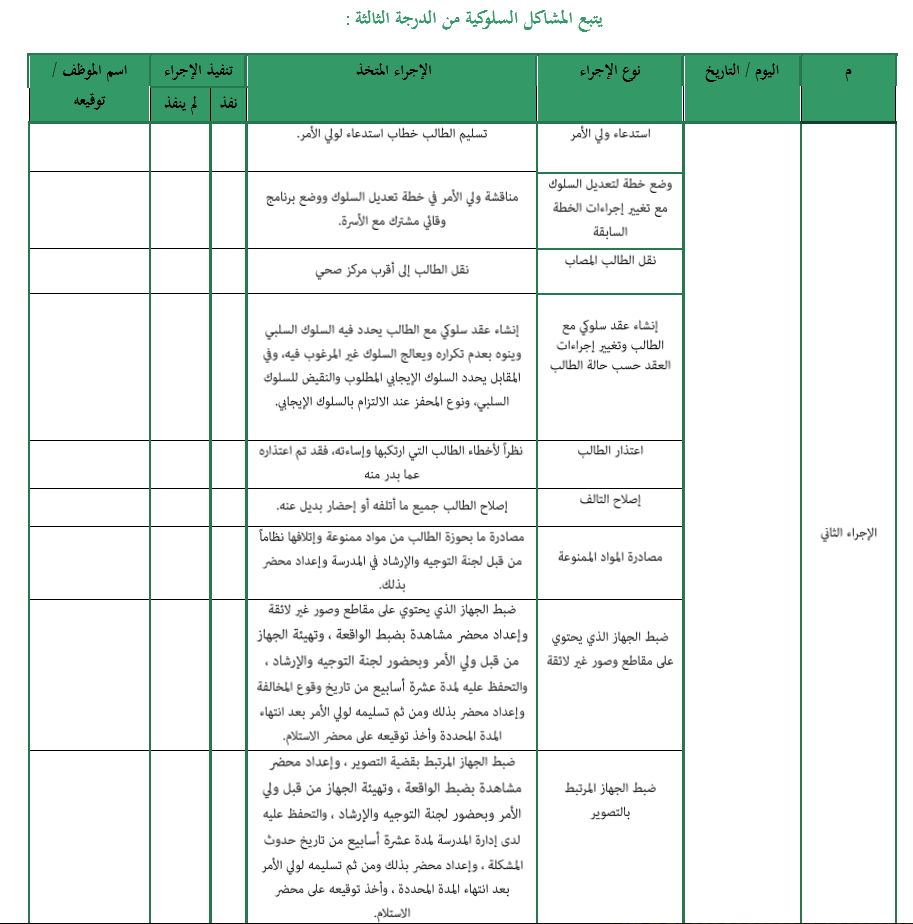 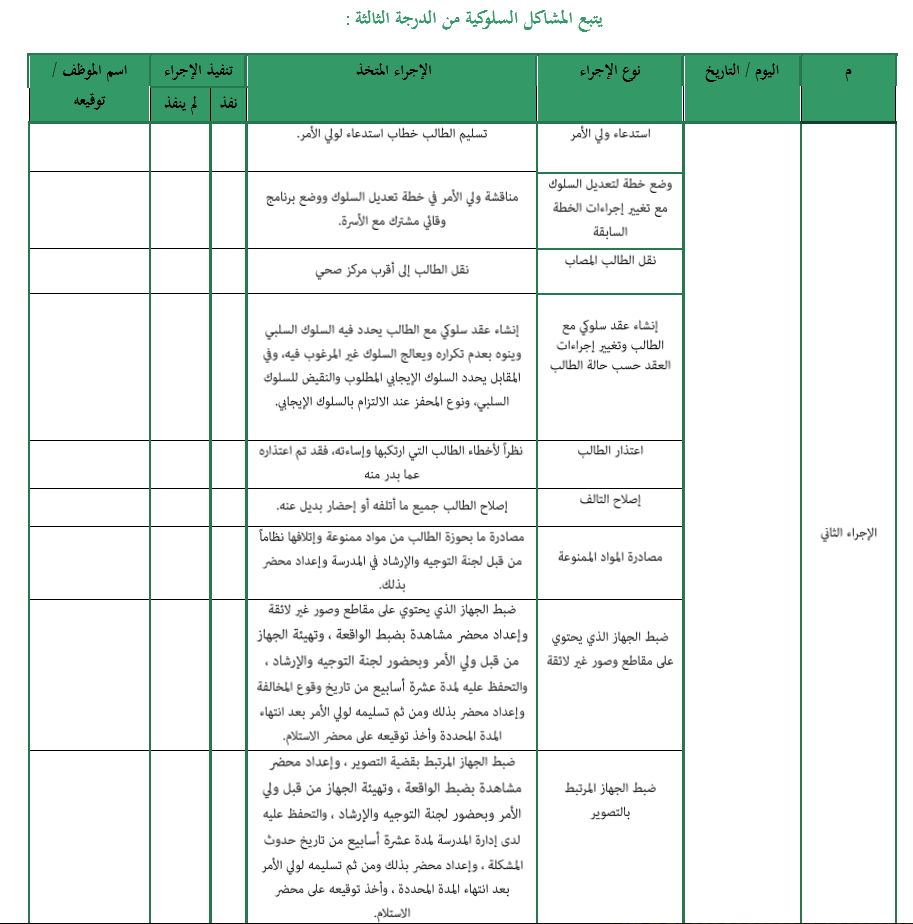 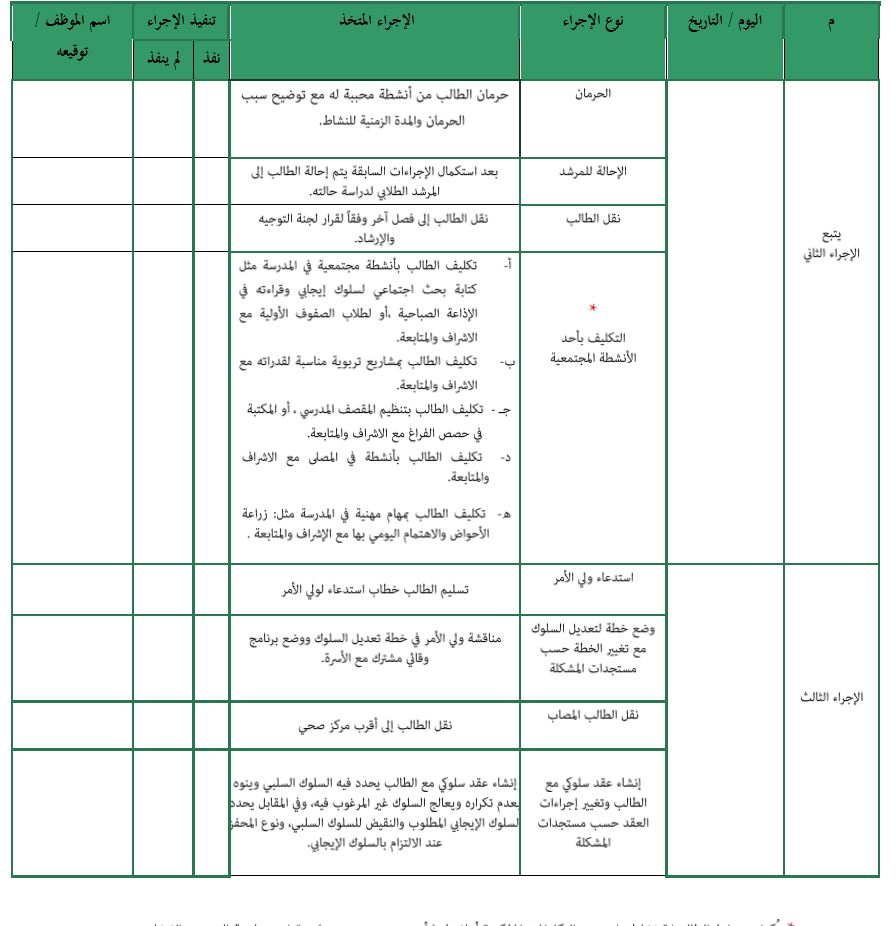 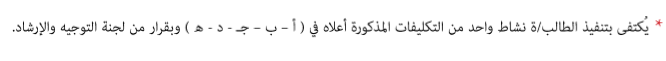 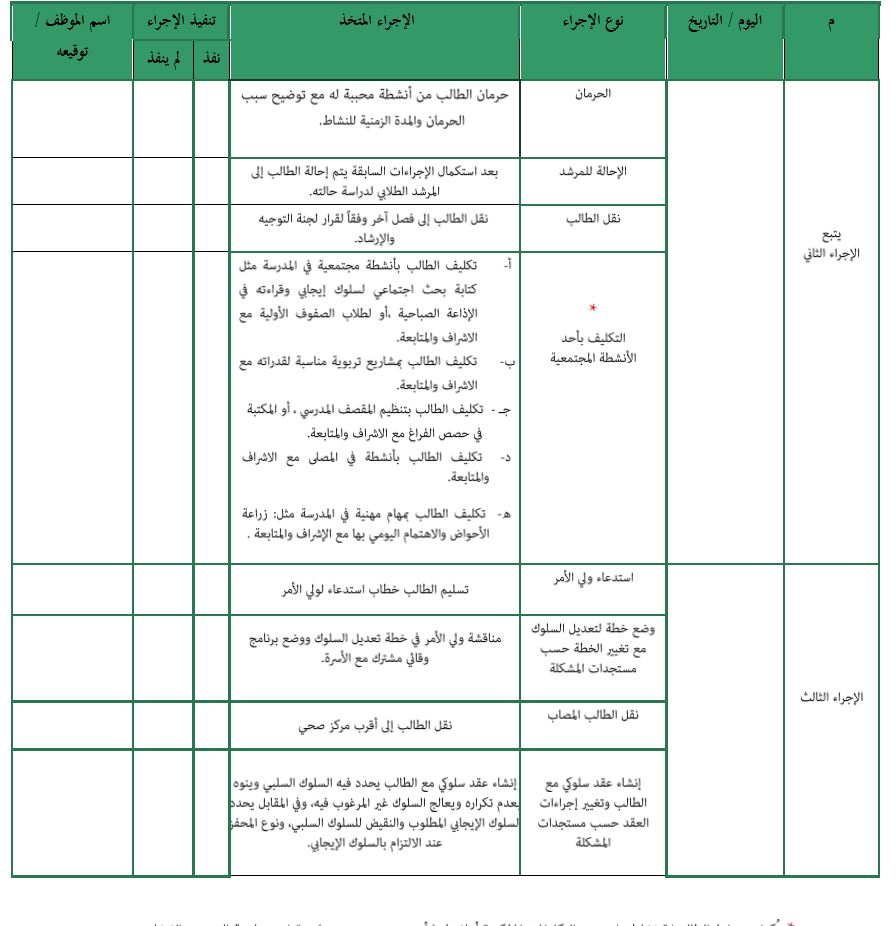 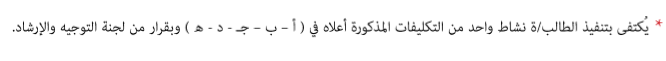 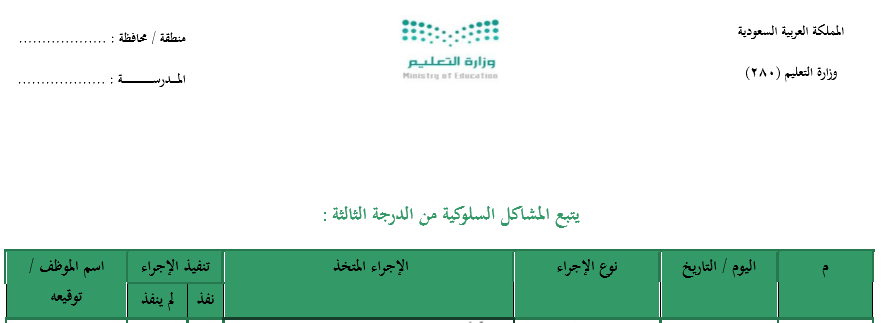 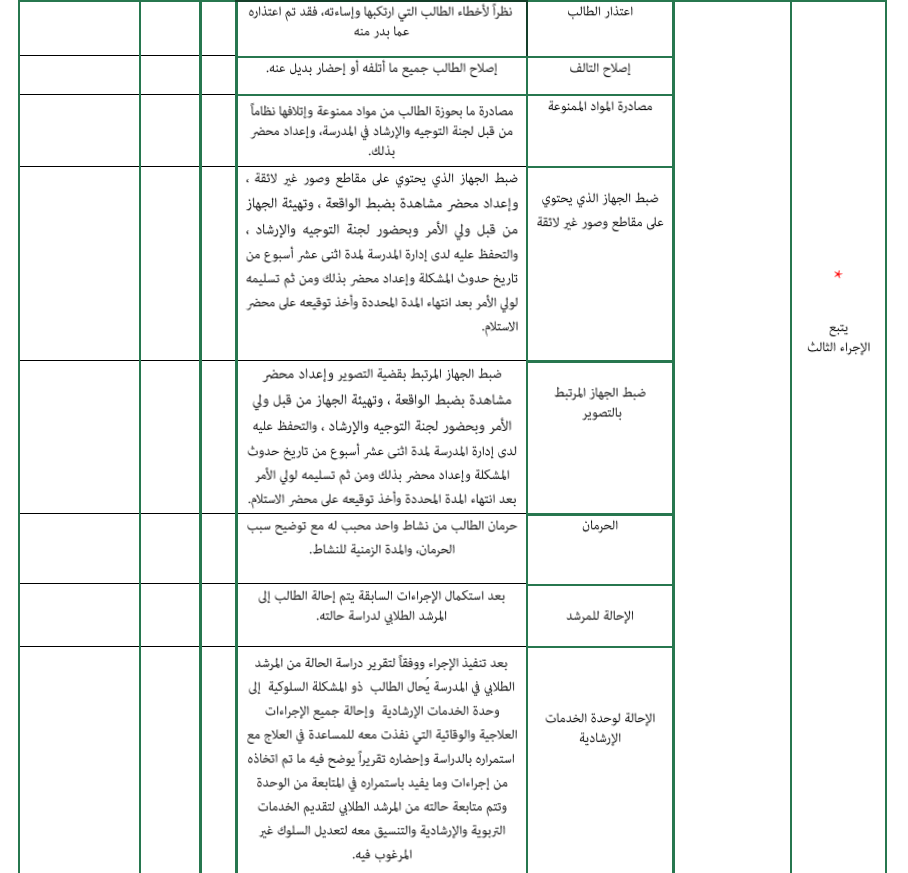 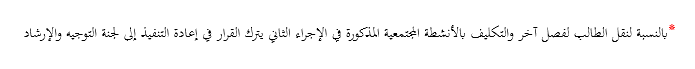 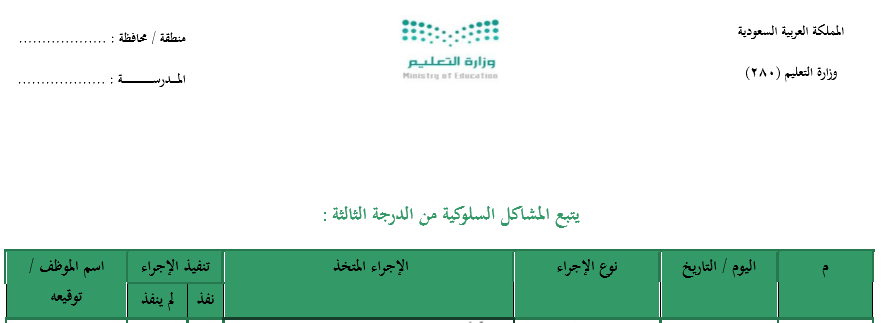 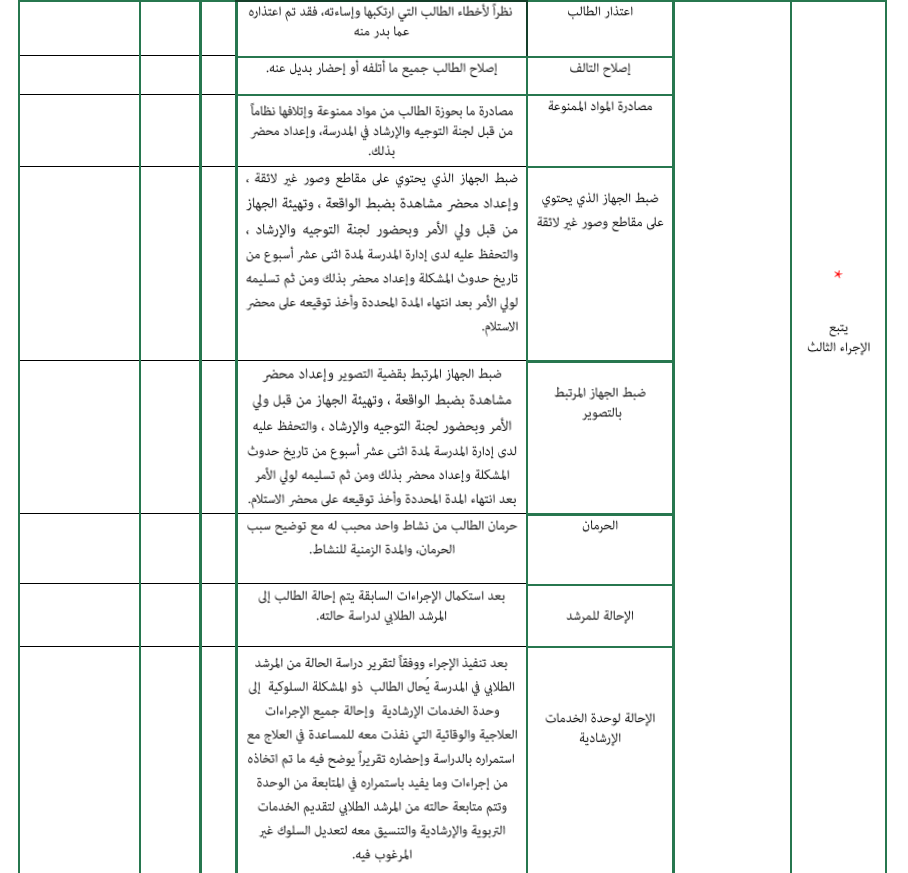 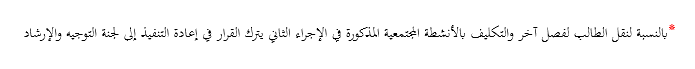 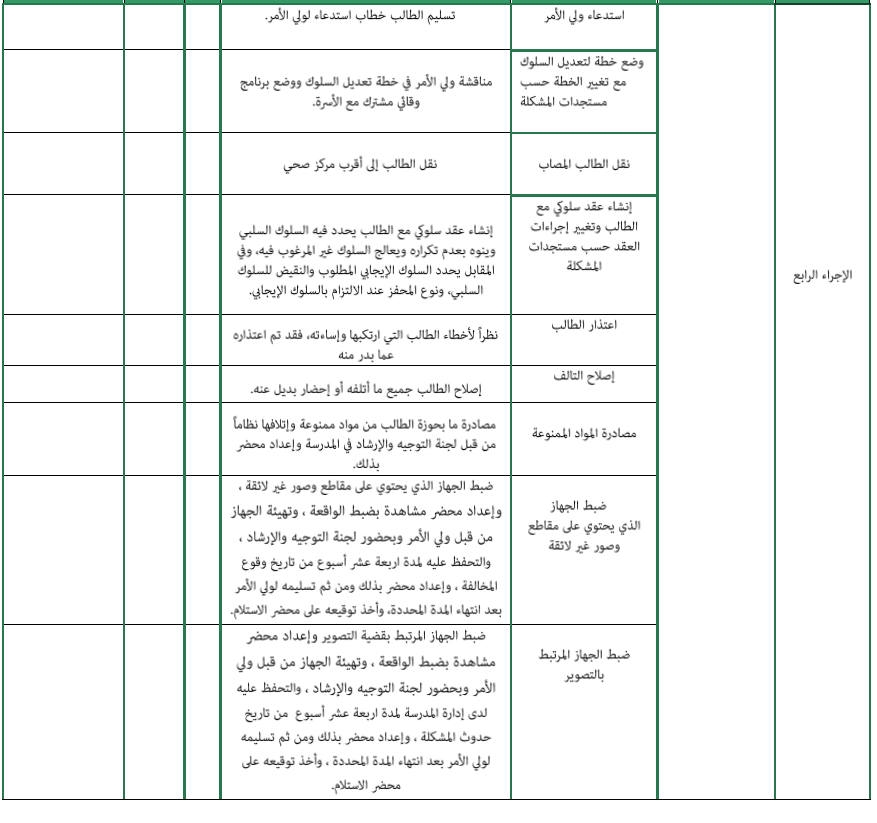 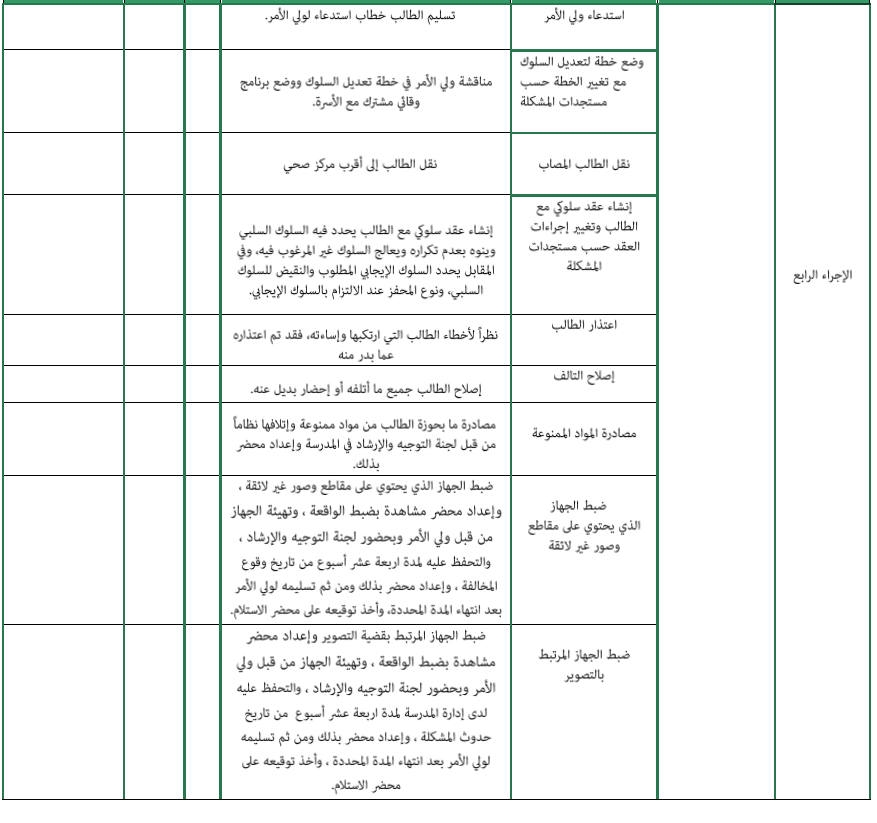 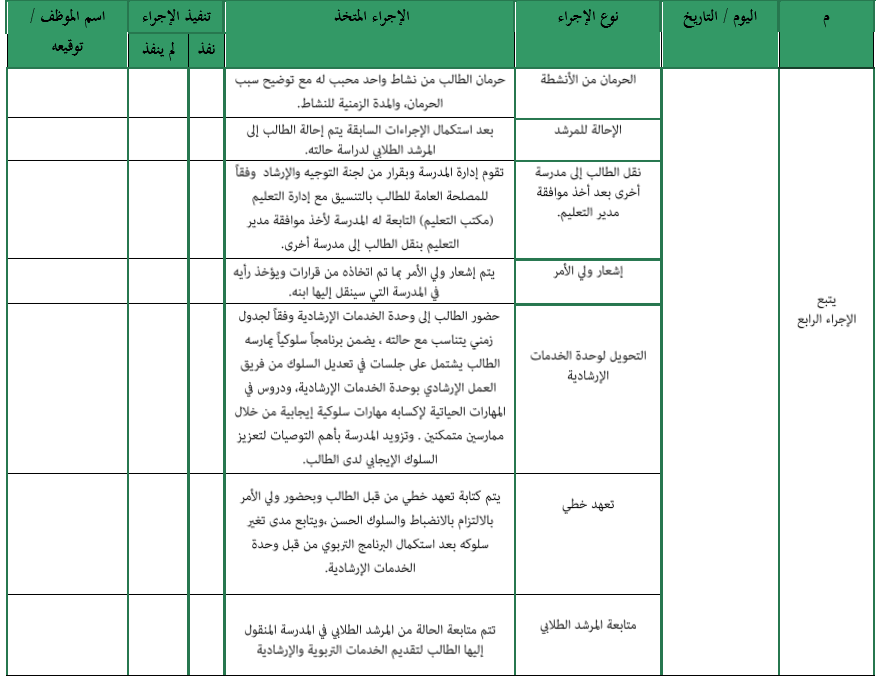 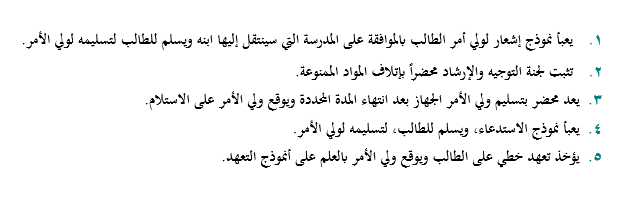 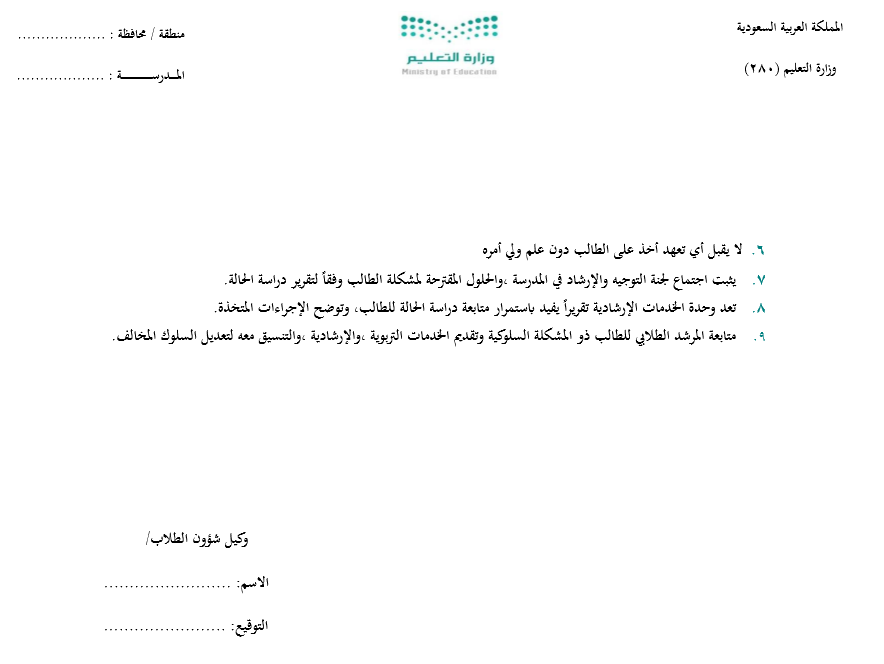 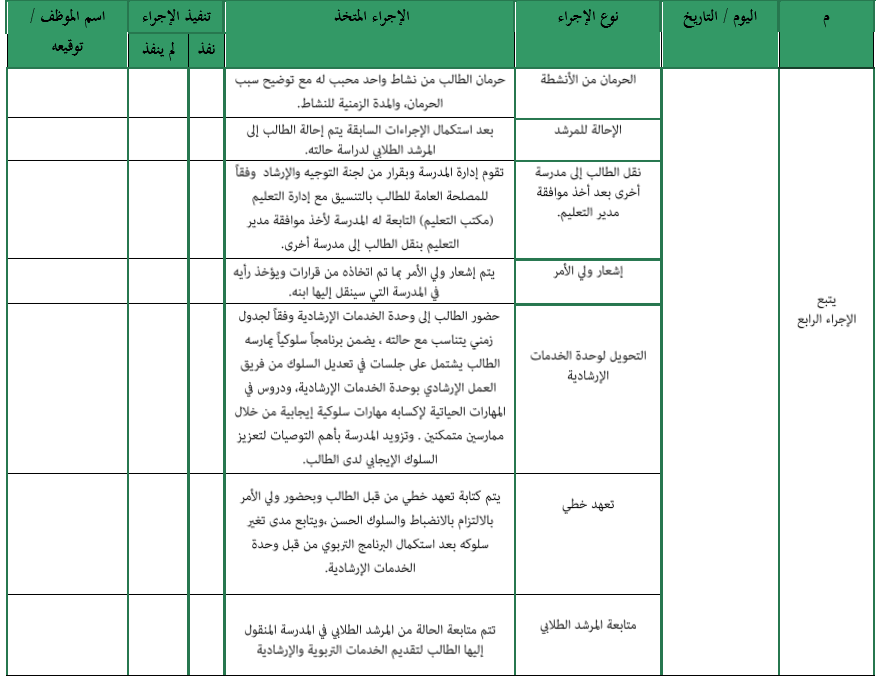 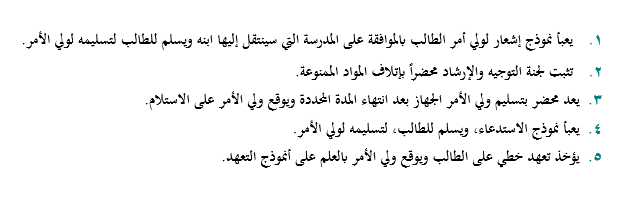 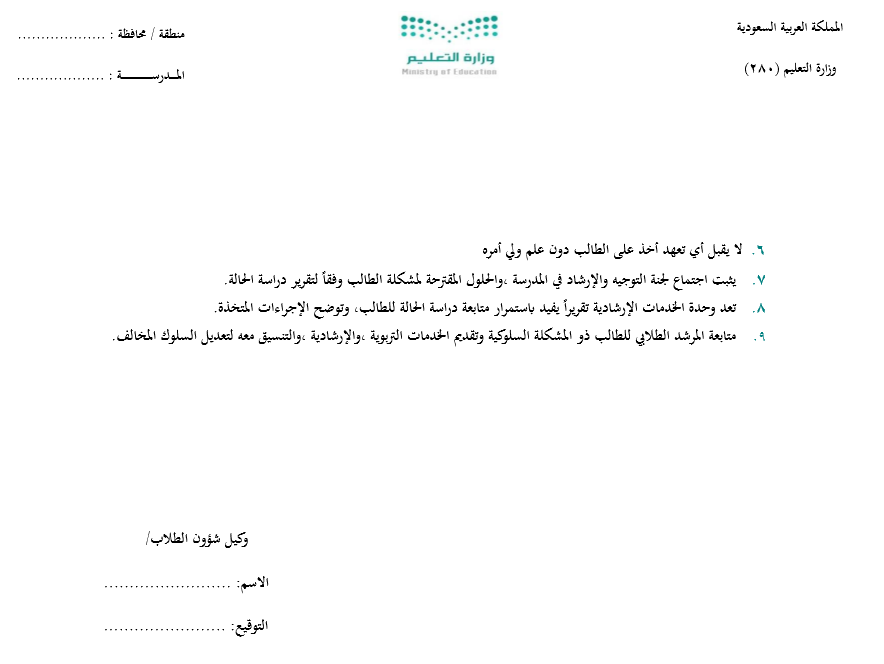 مخالفات الدرجة الرابعة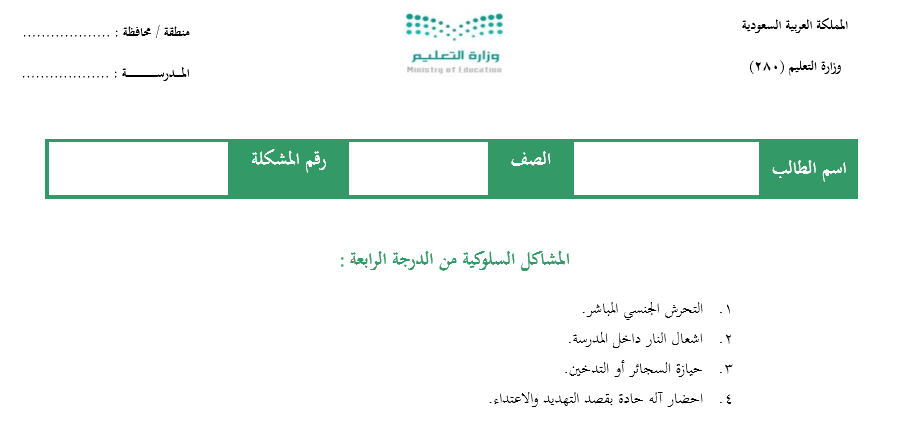 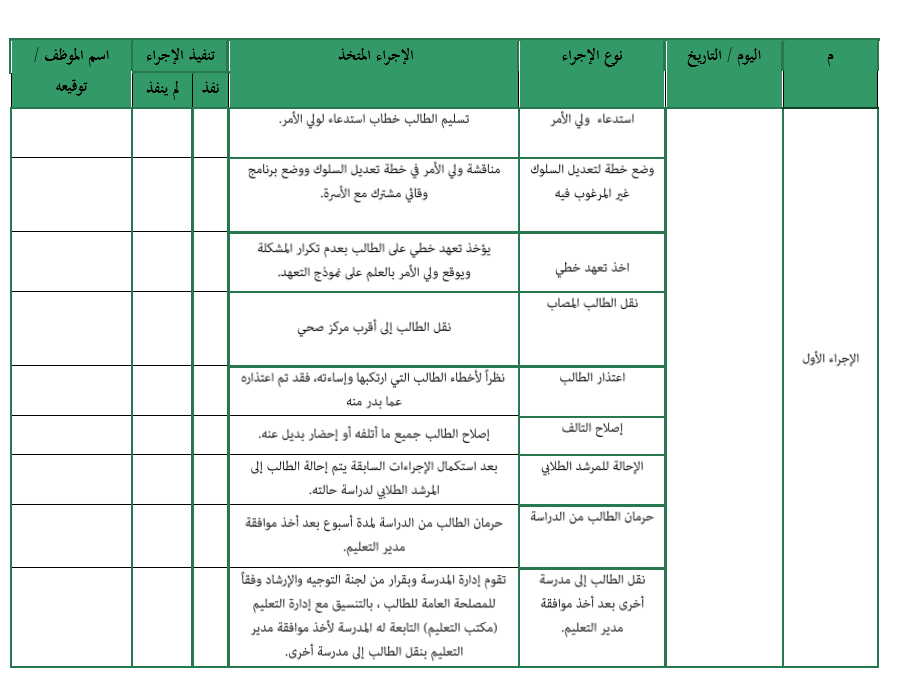 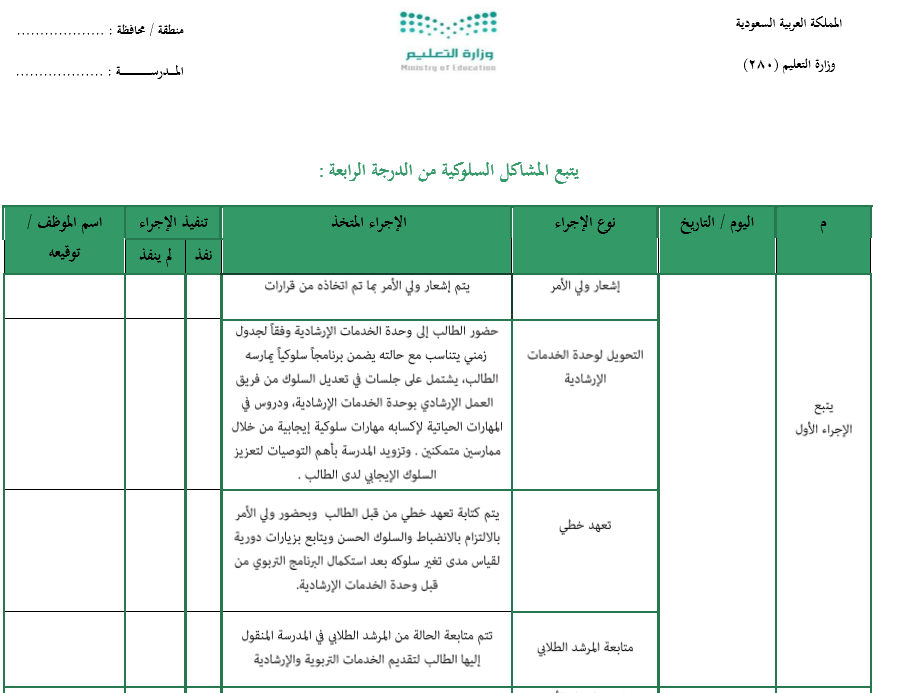 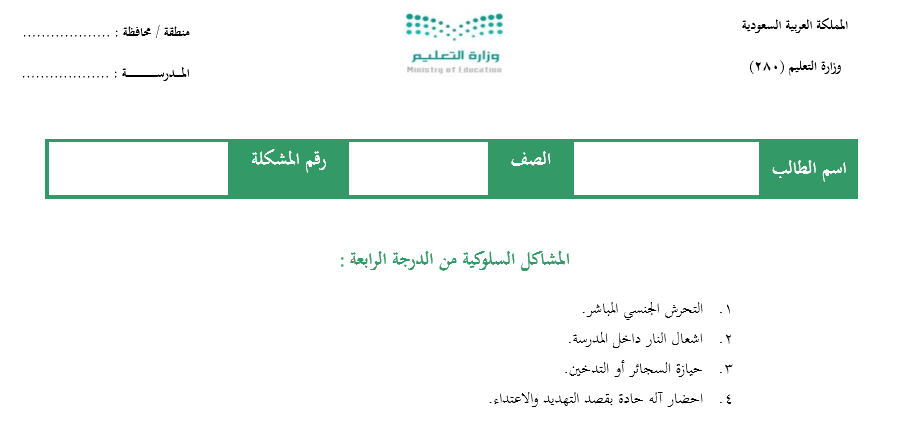 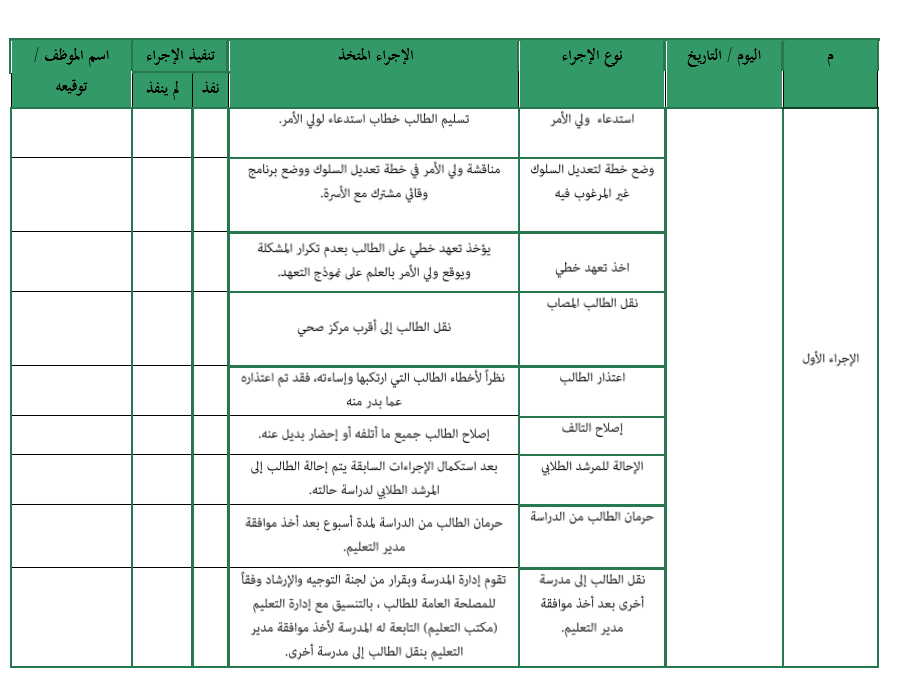 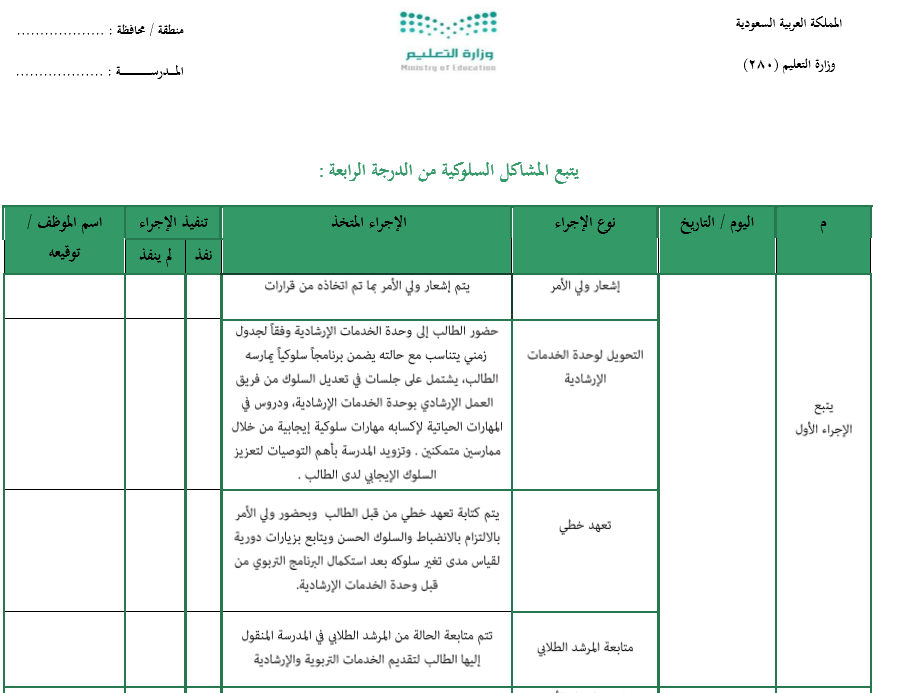 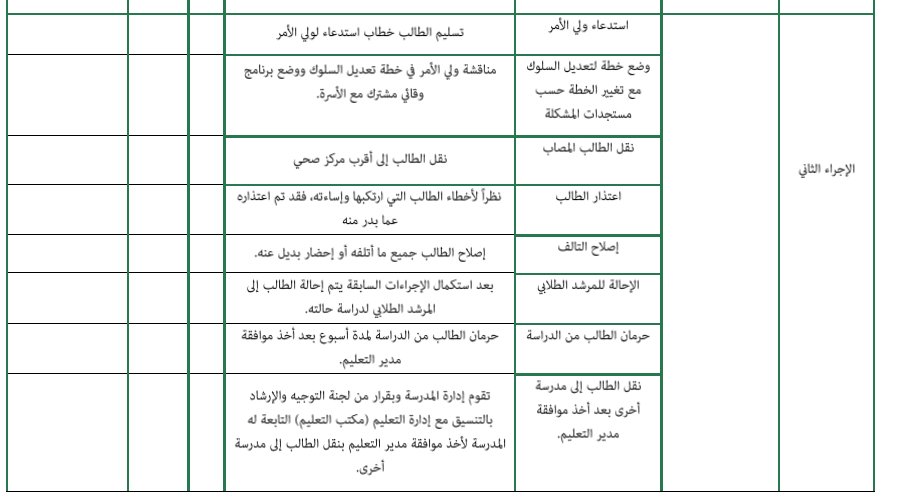 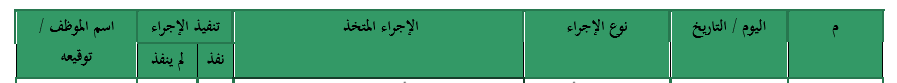 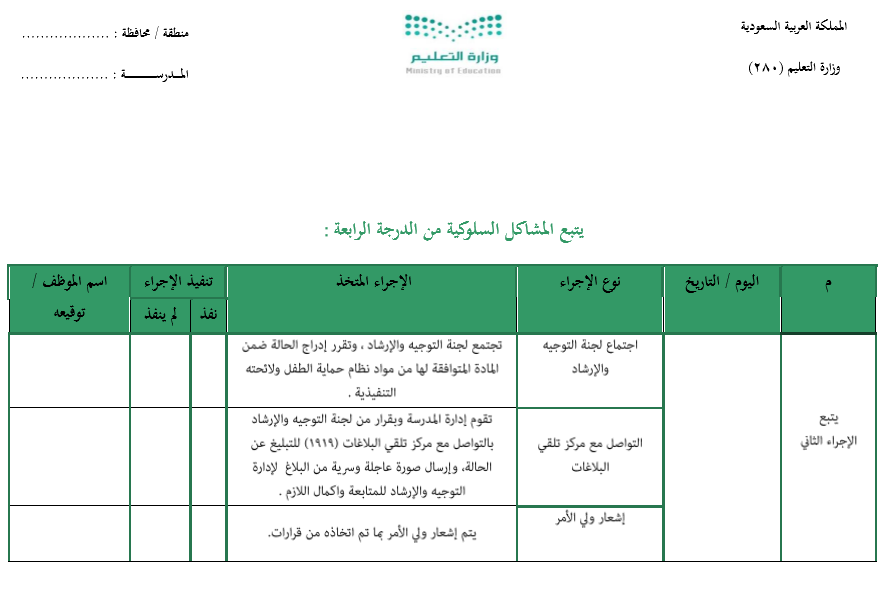 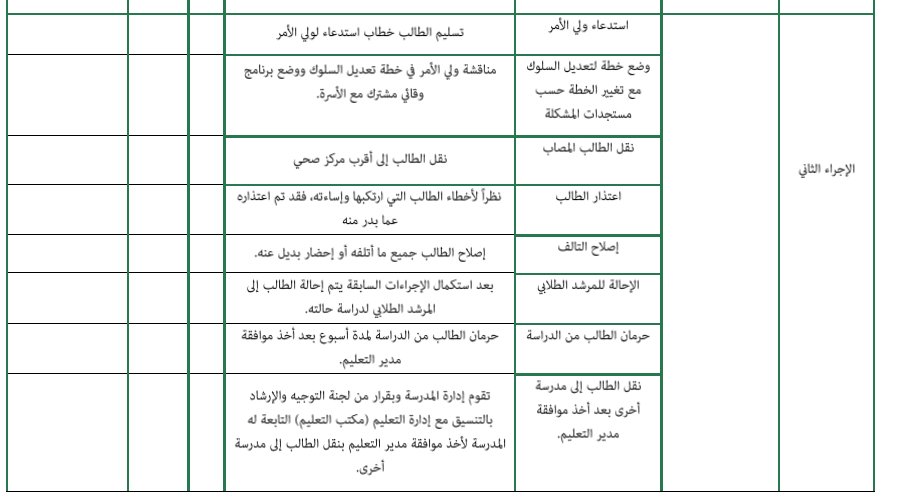 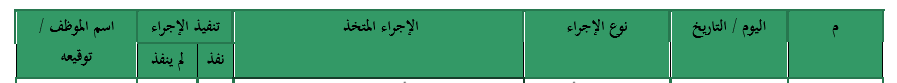 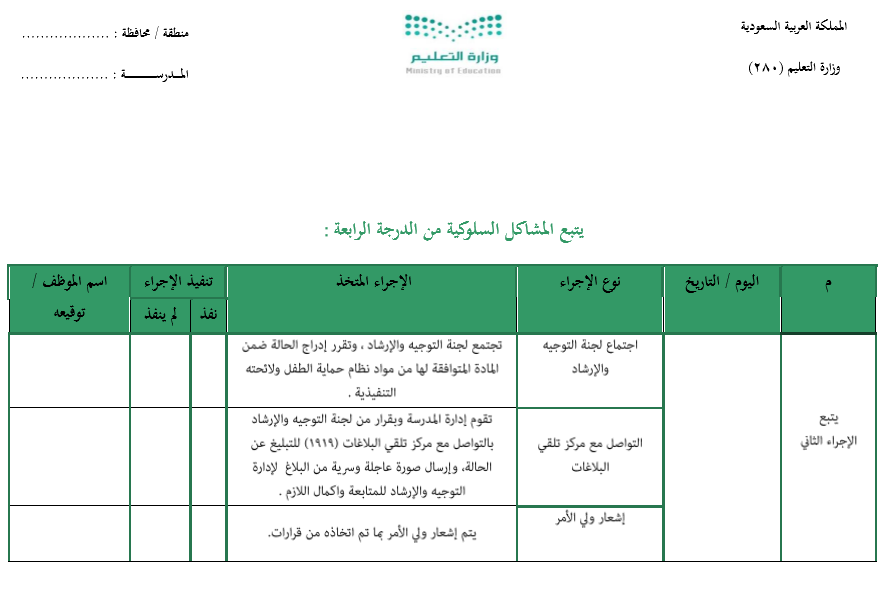 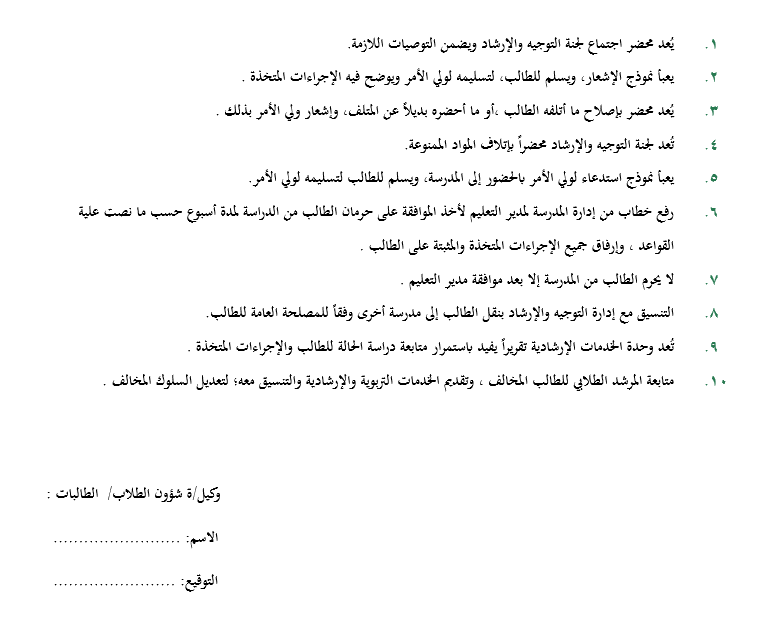 